POZVÁNÍ NA ADVENTNÍ AKCE 2021Z důvodu zhoršující se epidemiologické situace budou adventní akce omezené.SOBOTA 27.11.2021	14.00 do 16.00 hod.		ŽIVÝ BETLÉM A ROZSVÍCENÍ VÁNOČNÍHO STROMEČKU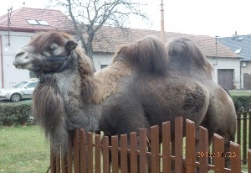 V zámeckém parku u sochy Panny Marie bude k vidění živý betlém. Přijďte se během tohoto času podívat na velblouda, miniponíka, lamy a kozičky. S přicházejícím podvečerem se rozsvítí vánoční stromečky.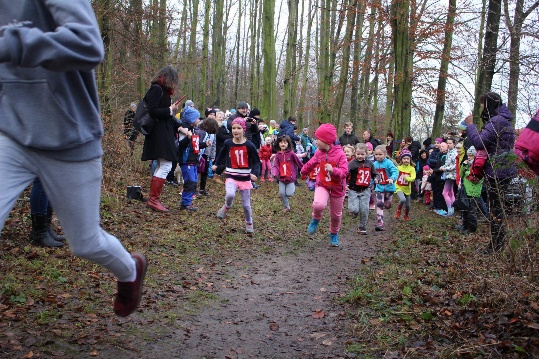 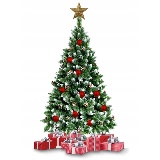 Dále připravujeme:SOBOTA 4.12.2021	9:00 hod.		MIKULÁŠSKÝ BĚH SÁŇKOVAČKOUZŠ a TJ Sokol Kounice připravují běžecké závody pro všechny věkové kategorie. Trať závodu vede po lesních cestách, je velmi členitá. Přihlášky od 8.00 hod., start od 9.00 hod. Kategorie předžáků a předžákyň se běží hromadným startem, ostatní intervalově po 10 sekundách. Všichni startující obdrží sladkou odměnu a medaili. Celá akce i s vyhlášením výsledků bude probíhat v kounickém lese.O ostatních akcích vás budeme informovat po vydání nařízení vlády.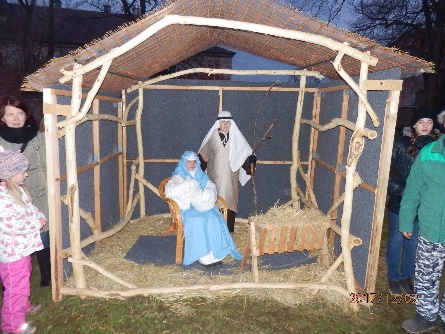 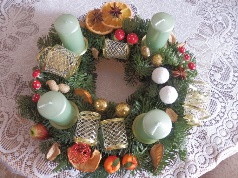 Připomínáme, že obchod Jednota – COOP má do odvolání otevřeno pouze dopoledne od 6.00 hod. do 11.30 hod. Sobotní prodej beze změny,  Přejeme vám klidné prožití času adventního.                                               M. Sochorová, starostka